■路線枝番追加願い舗装データベースに路線枝番が未設定の区間にデータを登録するため、路線枝番の追加を申請します。（※申請者が道路管理者の場合、確認者の記入は不要）＜データベース管理者より＞設定完了（依頼から約10日）まで、舗装データベースへのデータ登録はできません。
路線枝番を空欄とした登録ファイル（CSV）を、以下までメールください。
⇒舗装データベース問合せ窓口（pavementdb@jice.or.jp）登録ファイルは、本申請書との対応がとれるよう、申請する路線枝番ごとに作成ください。路線枝番設定後、データベース管理者により受領したファイルをDBに登録します。その際路線枝番以外のエラーが発生した場合、申請者に連絡いたします。■路線枝番追加願い舗装データベースに路線枝番が未設定の区間にデータを登録するため、路線枝番の追加を申請します。（※申請者が道路管理者の場合、確認者の記入は不要）＜データベース管理者より＞設定完了（依頼から約10日）まで、舗装データベースへのデータ登録はできません。
路線枝番を空欄とした登録ファイル（CSV）を、以下までメールください。
⇒舗装データベース問合せ窓口（pavementdb@jice.or.jp）登録ファイルは、本申請書との対応がとれるよう、申請する路線枝番ごとに作成ください。路線枝番設定後、データベース管理者により受領したファイルをDBに登録します。その際路線枝番以外のエラーが発生した場合、申請者に連絡いたします。依頼日依頼日路線番号路線番号起終点起終点位置図（起点、終点に記）位置図（起点、終点に記）申請者所属･氏名ﾒｰﾙｱﾄﾞﾚｽ電話番号確認者所属･氏名道路ﾒｰﾙｱﾄﾞﾚｽ管理者電話番号依頼日依頼日2022/12/19路線番号路線番号6起終点起終点東京都中央区日本橋馬喰町～同町内位置図（起点、終点に記）位置図（起点、終点に記）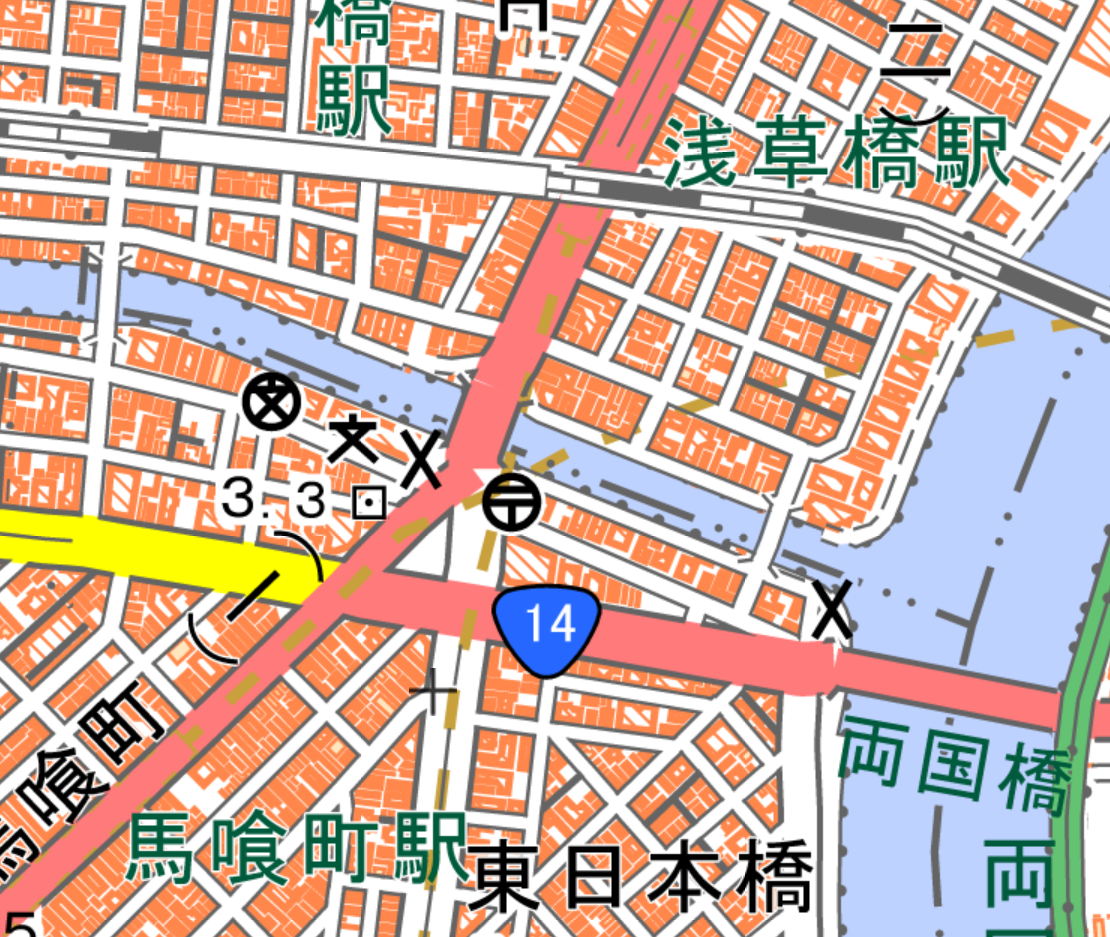 申請者所属･氏名●●コンサルタント株式会社　●●●●ﾒｰﾙｱﾄﾞﾚｽxxxx@xxxx.co.jp電話番号0xx-xxx-xxxx確認者所属･氏名東京国道事務所　管理第二課　●●●●道路ﾒｰﾙｱﾄﾞﾚｽxxxx@mlit.go.jp管理者電話番号0xx-xxx-xxxx